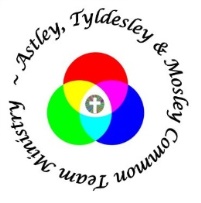 St George’s                              Families @ Four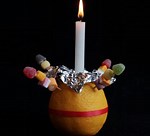 Join us for our                            Christingle EventAdvent Sunday 1st DecemberJesus said,‘I am the light of the world’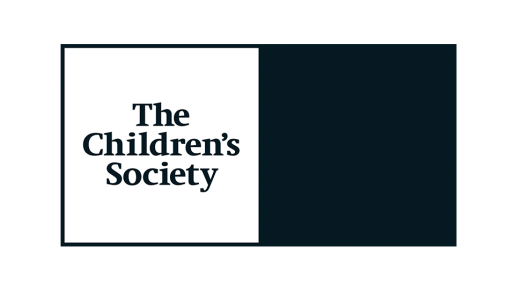 